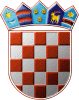 REPUBLIKA HRVATSKAKRAPINSKO – ZAGORSKA ŽUPANIJAGRAD ZLATARGRADSKO VIJEĆEKLASA: 024-02/24-01/04URBROJ: 2140-07-01-24-6U Zlataru, 03. lipnja 2024.Temeljem članka 58. stavka 7. Poslovnika Gradskog vijeća Grada Zlatara („Službeni glasnik Krapinsko-zagorske županije“ broj 27/13., 17A/21, 54A/21), Gradsko vijeće Grada Zlatara na 24. sjednici održanoj 03. lipnja 2024. godine donosiZAKLJUČAKZapisnik 23. sjednice Gradskog vijeća Grada Zlatara, KLASA: 024-02/24-01/04,  URBROJ: 2140-07-01-24-2, održane 04. travnja 2024. godine, usvaja se bez primjedbi.  PREDSJEDNICADanijela FindakDOSTAVITI:Prilog zapisniku,Evidencija,Arhiva.